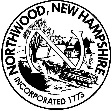 Town of NorthwoodMeeting Notice 2019 Town MeetingSession #1 (Deliberative Session)Saturday, Feb. 2, 2019 – 9:00 AMSnow Date: Sunday, Feb. 3, 2019 – 9:00 AMCoe-Brown Northwood AcademySession #2 (Ballot Voting)Tuesday, March 12, 2019St. Joseph Church Parish Center844 First NH TurnpikePolls open from 7:00 AM to 7:00 PM